Дошкольное структурное подразделение МБОУ «СОШ №2 имени Подгайнова С.И.  г. Калининска Саратовской области» - Детский сад «Почемучка»                  Практический  проектпо развитию речиТема: «Здравствуй, сказка!»                                                                                                                   Подготовили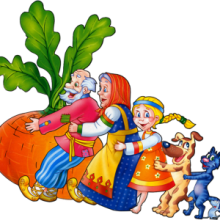 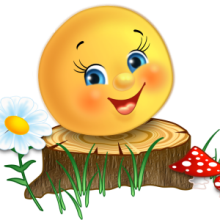                                                               воспитатели: Литвин С.Ф.                                                              Сестренская И.Ф.г.Калининск 2016 год  Цели: - развитие устойчивого интереса к сказке как к произведению искусства; развивать связную монологическую речь старших дошкольников , охватывающих разные стороны речевого развития: связную речь, словарь, грамматику, звуковую культуру речи, через разнообразные формы организации занятий.-  воспитание интеллектуально развитой личности, владеющей нормами культуры речевого общения.- раскрытие ценности совместного творчества детей и их родителейЗадачи проекта:1. Образовательные: учить  развивать сюжет, использовать «сказочные» языковые средства; формировать творческое рассказывание, умение раскрывать тему, подчинять свою сказку определённой (основной) мысли. 
2. Развивающие: развивать традиции семейного чтения. 
3. Воспитательные: создавать атмосферу эмоционального комфорта, взаимопонимания и поддержки; прививать умение прийти на помощь в трудную минуту.Срок реализации проекта: с 1 февраля по 12  февраля.Участники проекта: дети старшей  группы, воспитатели, родителиТип проекта: практический  По количеству участников:  групповойПо времени проведения: краткосрочныйПо характеру контактов (степени охвата):  в рамках образовательного учреждения.Источники информации:  методические рекомендации по подготовке проекта , интернет – ресурсы.Актуальность: Родная культура и речь должны стать неотъемлемой частью души ребенка, началом, порождающим личность. Знакомство с устным народным творчеством пробуждает в детях интерес к родному языку, его истокам, к глубокому пониманию смысла произведений. Активное приобщение детей к языковому богатству русского народа способствует развитию  речи ребёнка и в конечном итоге определяет личность ребенка. Данный  проект по  сказкам  способствует развитию словесного творчества старших дошкольников, начиная с обучения составлению небольших творческих импровизаций по содержанию знакомых сказок и, заканчивая последующим придумыванием собственных сказок. Эта работа способствует созданию благоприятной дружеской атмосферы в группе, а также использованию игровых методов, направленных на развитие связной речи с учетом таких характеристик личности, как активность, самостоятельность, эмоциональная устойчивость, творчество.Этапы реализацииI этап – подготовительный (разработка проекта).- определение проблемы;- постановка цели, задач;- сбор информации, литературы, дополнительного материала.          - составление  перспективного плана работы.               - создание условий для организации работы  над проектом «Здравствуй сказка».II этап – основной.Проведение запланированных мероприятий для реализации проекта.  III этап – заключительный. - театральная постановка  сказки «Теремок»     -  подведение итогов, анализ ожидаемого результата     - обобщение результатов работы, формулировка выводов.Формы реализации проекта – беседы, занятия, дидактические игры, загадки, пословицы, поговорки, присказки.  Работа с родителями Беседа с родителями «Знакомство с проектом».   2.  Домашние задания для родителей и детей  - Придумывание сказок с детьми.  3. Чтение сказок детям.  4. Помощь в пополнении книжного уголка сказками.             Ожидаемые результаты                       В результате проектной деятельности через восприятие  сказок мы:- развиваем  у детей выразительную, диалогическую связную речь.- развиваем логическое мышление- развиваем творческую активность. Сказки это отличное средство сплочения детей и взрослых. Взрослые  т.е родители очень ответственно отнесутся  к изготовлению собственных книг со сказками. Приобретут   детскую  литературу (русские народные сказки).Основным результатом станет показ инсценировки по мотивам русских народных сказок «Вышли сказки погулять».Презентация проекта: оформление фотовыставки «Здравствуй сказка»», показ инсценировки по мотивам русских народных сказок «Вышли сказки погулять».                       Использованная литература: Н. Е. Веракса, А.Н. Веракса. Проектная деятельность дошкольников. Пособие для педагогов дошкольных учреждений. – М.: Мозаика-Синтез, 2010.Русские народные сказки.Михайлова А. Я. «Современный ребёнок и сказка: проблемы диалога» -М., 2002 гУчимся, говорим, играем. Коррекционно-развивающая деятельность в ДОУ. Сост. Г.Н. Сергиенко. - Воронеж, 2006.План работы над проектомДатаОбразовательная областьТема мероприятияЗадачиФормы проведения01.02.Социально-коммуникативное развитие, художественно-эстетическое развитиеТема:«Знакомство с проектом».«В гостях у сказки»Обсудить цели и задачи проекта. Сформировать интерес у родителей по созданию условий для реализации проекта. Формировать элементарные знания и представления о русских народных сказкахБеседа с родителями.  Оформление уголка. 02.02.Социально-коммуникативное развитие, речевое развитие.«Расскажи сказку по картинке», «Из какой я сказки?», «Помнишь ли ты эти слова?»  Учить детей отвечать на вопросы. Развивать диалогическую форму речи.Дидактические игры:03.02. Развитие речи.«Репка»,    «Лиса, заяц  и  петух».Учить детей самостоятельно пересказывать и понимать сказки на основе построения наглядной модели.Развивать у детей мышление и воображение, связную речь.НОД. Пересказ.04.02.Речевое развитие.«Любимые герои сказок».Вызвать интерес к сказкам, желание  слушать их,  учиться пересказывать.Рассматривание,чтение и обсуждение,пересказ  сказок05.02.Речевое развитие, социально-коммуникативное развитие«Присказки,  пословицы,  поговорки  о сказках, сказочных героях». Тренировать память. Развивать связную речь.Разучивание наизусть.08.02.Речевое развитие.«Теремок»,  « Курочка Ряба».Учить детей самостоятельно пересказывать и понимать сказки на основе построения наглядной модели.НОД. Чтение, пересказ, обсуждение.09.02.Познавательное развитие,                      социально-коммуникативное развитие. « В гостях у сказки»Закрепление знаний детей о русских народных сказках Литературная викторина по русским народным сказкам.10.02.Речевое развитие  «Царевна лягушка» Познакомить детей с волшебной сказкой «Царевна-лягушка».НОД Чтение русской народной сказки11.02.Познавательное развитие, художественно-эстетическое развитие.« Мы сказочники».Учить детей составлять сказку на свободную тему. Развивать  связную речь.Рассказывание сказок собственного сочинения.12.02.Художественно-эстетическое развитие, речевое развитие.«Вышли сказки погулять».Развивать  у детей творческую активность, артистическую способность.Показ инсценировки по мотивам русских народных сказок.